Támogatási kérelem a COVID-19 PCR teszt költségeinek kiegészítésére  nyújtott vissza nem térítendő pénzügyi támogatás igényléséreA támogatást igénylő adataiNév: ……………………………………………………………………………………………		Születési helye, ideje:…………………………………………………………………………..Anyja neve:……………………………………………………………………………………...Állandó lakcím: ………………………………………………………………………………...Telefonszám: …………………………………………………………………………………...Kérem a COVID-19 PCR teszt költségeinek kiegészítésére nyújtott vissza nem térítendő pénzügyi támogatás megállapítását, tekintettel arra, hogy az I. kerületben lakóhellyel rendelkező vagyok.A természetes személyeknek a személyes adatok kezelése tekintetében történő védelméről és az ilyen adatok szabad áramlásáról, valamint a 95/46/EK Irányelv hatályon kívül helyezéséről szóló Európai Parlament és a Tanács (EU) 2016/679. rendelet (a továbbiakban: GDPR) 6. cikkely (1) a)-b) pontjai alapján hozzájárulok, hogy a Budavári Önkormányzat a kérelemben megadott személyes adataimat a kérelem elbírálása, a támogatási szerződés megkötése, a támogatás összegével való elszámolás céljából kezelje. Tudomásul veszem, hogy a benyújtott támogatási kérelmem, valamint a kérelem alapján kötendő támogatási szerződés számviteli bizonylatoknak minősülnek, melyre tekintettel azokat a Budavári Önkormányzat nyolc évig megőrzi. Tudomásul veszem, hogy a jelen kérelmemben és azok mellékleteiben megadott adataim kezelésére vonatkozó adatkezelési tájékoztató a www.budavar.hu honlapon megtekinhető és letölthető.………………………………………………………….                                                                                                                                                      támogatást igénylő aláírásaTudomásul veszem, hogy a közpénzekből nyújtott támogatások átláthatóságáról szóló 2007. évi CLXXXI.  törvény (a továbbiakban: Knyt.) 2§ (2) bekezdése és a 6. § (1) a)-c) pontja alapján nem lehet kérelmező, és nem részesülhet támogatásban, aki döntés-előkészítőként közreműködő vagy döntéshozó, kizárt közjogi tisztségviselő, és ezen személyek közeli hozzátartozója. Tudomásul veszem, hogy a Knyt. 8. § (1) a)-c) pontja, (2)-(3) bekezdései, továbbá a 2§ (2) bekezdése alapján, ha a kérelmező a döntés-előkészítőként közreműködő vagy döntést hozó szervnél munkavégzésre irányuló jogviszonyban áll, nem kizárt közjogi tisztségviselő, és ezen személyek közeli hozzátartozója, köteles kezdeményezni e körülménynek a honlapon történő közzétételét a kérelem benyújtásával egyidejűleg. Ha az érintettséget megalapozó körülmény a kérelem benyújtása után, de a támogatási döntés előtt következik be, a kérelmező köteles 8 munkanapon belül kezdeményezni e körülménynek a honlapon történő közzétételét. Ha a kérelmező a közzétételt határidőben nem kezdeményezte, támogatásban nem részesülhet.A Knyt. 2. § (1) bekezdése alapján a törvény alkalmazásában:d) kizárt közjogi tisztségviselő: a Kormány tagja, a kormánybiztos, a miniszterelnöki biztos, a miniszteri biztos, az államtitkár, a közigazgatási államtitkár, a helyettes államtitkár, a megyei közgyűlés elnöke, a fővárosi közgyűlés esetében a főpolgármester, a területfejlesztésről és a területrendezésről szóló törvény által meghatározott regionális fejlesztési ügynökség vezető tisztségviselői, felügyelő bizottsága tagjai, illetve az Ágazati Operatív Programok Közreműködő szervezetei vezető tisztségviselői és ellenőrző szervének tagjai;e) nem kizárt közjogi tisztségviselő: a köztársasági elnök, az Országgyűlés által választott vagy a köztársasági elnök által kinevezett tisztségviselő, az országgyűlési és az európai parlamenti képviselő, a nemzetiségi szószóló, a polgármester, az alpolgármester, a főpolgármester, a főpolgármester-helyettes, a helyi önkormányzati képviselő, a helyi önkormányzat képviselő-testülete bizottságának tagja, a központi államigazgatási szerv - a d) pont alá nem tartozó - vezetője és helyettesei.Büntetőjogi felelősségem tudatában kijelentem, hogy a támogatási kérelmem vonatkozásában a Knyt. 6. §-ában foglalt összeférhetetlenség, valamint a 8. §-ában foglalt érintettségfennáll                                                                                                                     nem áll fenn(A támogatást igénylő tölti ki. A megfelelőt kérjük aláhúzni!)Amennyiben összeférhetetlenség áll fenn, az összeférhetetlenség alapjául szolgáló körülmény: …………………………………………………………………………………………………A fennálló összeférhetetlenség megszüntetése érdekében a következő intézkedésekre került sor:…………………………………………………………………………………………………Amennyiben érintettség áll fenn, az érintettség alapjául szolgáló körülmény: …………………………………………………………………………………………………A fennálló érintettséggel kapcsolatban a 2007. évi CLXXXI. törvényben foglalt előírásoknak eleget tettem.                                                        …………………………………………………….                                                                                                                                                     támogatást igénylő aláírása                                  A támogatás felvételének módja (A támogatást igénylő tölti ki. Kérjük a megfelelőt aláhúzni!):Bankszámlára utalásBank neve:…………………………………………………………………………………	 		              Bankszámlaszám:…………………………………………………………………………Postai utalásBudapest, ……………………… év ………………….. hónap ……………… nap                                                    ………………………………………………………….                                                                                                                                                   támogatást igénylő aláírása                                  Budapest I. kerület Budavári Önkormányzat tölti ki:………………………………………………………………… az általa benyújtott COVID-19 PCR teszt költségeinek kiegészítésére  nyújtott nyújtott vissza nem térítendő pénzügyi támogatás igénylésére irányuló egyedi támogatási kérelem alapjántámogatásban részesíthető, mivel a támogatás igénybevétele a megállapított feltételeknek megfelel.A támogatás mértéke: 2 500 forint, azaz kettőezer-ötszáz forint.támogatásban nem részesíthető, mivel a támogatás igénylésére megállapított feltételeknek nem felel meg.Budapest,   ……….     ……..                                                                                                  Váradiné Naszályi Márta						               polgármester nevében és megbízásából:								               Hajba Norina						                            ügyfélszolgálati irodavezetőTÁMOGATÁSI SZERZŐDÉSamely létrejött  egyrészről a Budapest I. kerület Budavári Önkormányzat (székhely: 1014 Budapest, Kapisztrán tér 1., törzskönyvi azonosító: 735649, adószáma: 15735643-2-41, bankszámlaszáma: 12010154-00379543-00100000, képviseli: Váradiné Naszályi Márta polgármester; a továbbiakban: Támogató),  másrészről  …………..…………………………………………………………………………... (születési neve:……………………………………,születési dátuma……………………………………, anyja neve:……………………………………………………………………….., bejelentett lakóhelye: …………………………………………………………………, a továbbiakban: Támogatott)  között az alábbi feltételekkel: (A Támogatott tölti ki.)A Támogató a Támogatott részére a Támogatott által a COVID-19 PCR teszt költségeinek kiegészítésére nyújtott támogatás igénylésére benyújtott támogatási kérelemre a Budapest I. Kerület Budavári Önkormányzat Képviselő-testülete 65/2020. (VII. 16.) önkormányzati határozata, valamint a Budapest I. kerület Budavári Önkormányzat 2020. évi költségvetéséről szóló 1/2020. (II.28.) önkormányzati rendelet alapján, Budapest I. kerület Budavári Önkormányzat Képviselő-testületének az Önkormányzat által államháztartáson kívüli forrás átvételéről és az államháztartáson kívülre nyújtott támogatásokról szóló 13/2015. (V. 28.) önkormányzati rendelete 4. § (3) bekezdésében foglalt hatáskörében vissza nem térítendő pénzügyi támogatást nyújt.A támogatás felvételének módja (A Támogatott tölti ki. Kérjük a megfelelőt aláhúzni):Bankszámlára utalásBank neve:…………………………………………………………………………………	             Bankszámlaszám:…………………………………………………………………………Postai utalásA Támogató a közpénzekből nyújtott támogatások átláthatóságáról szóló 2007. évi CLXXXI. törvény rendelkezései alapján elszámolási kötelezettséggel nyújtja a támogatást, azzal, hogy az kizárólag a jelen Szerződés mellékletét képező COVID-19 PCR teszt költségeinek kiegészítésére nyújtott támogatás igénylésére benyújtott kérelemben megjelölt célra használható fel. A támogatott elszámolási kötelezettségének eleget tett, a COVID-19 PCR teszt elvégzését igazolta.A Támogató egyoldalú, írásban előterjesztett nyilatkozatával a szerződéstől való elállásra jogosult, ha megállapítást nyer, hogy a támogatást a jogosultsági feltételek hiányában nyújtotta, és azok fennállása tekintetében a Támogatott felróható módon megtévesztette, vagy a Támogatott a támogatást nem a szerződésben meghatározott célra használta fel, vagy az elbíráláshoz szükséges vagy jelen szerződésben rögzített jognyilatkozatok bármelyikét visszavonja.  A támogatás összege: 2 500 forint, azaz kettőezer-ötszáz forint/fő/hó.A jelen Szerződés két eredeti példányban készül. A mellékletek a jelen Szerződés elválaszthatatlan mellékletét képezik. A Felek a jelen Szerződést, mint szerződéses akaratukkal mindenben megegyezőt jóváhagyólag írták alá azzal, hogy az itt nem szabályozott kérdések tekintetében a Polgári Törvénykönyvről szóló 2013. évi V. törvény, az államháztatásról szóló 2011. évi CXCV. törvény és az államháztartásról szóló törvény végrehajtásáról szóló 368/2011. (XII. 31.) Korm. rendelet, valamint Budapest I. kerület Budavári Önkormányzat Képviselő-testületének az Önkormányzat által államháztartáson kívüli forrás átvételéről és az államháztartáson kívülre nyújtott támogatásokról szóló 13/2015. (V. 28.) önkormányzati rendelete vonatkozó rendelkezéseit tekintik irányadónak.      Budapest, 2021.  ……… „     ”                                          Budapest, 2021. ……… „   ” Mellékletek:Támogatott által a támogatás igénylésére benyújtott kérelemA teszt elvégzését igazoló ÁFÁ-s számlaTÁMOGATÁSI SZERZŐDÉSamely létrejött  egyrészről a Budapest I. kerület Budavári Önkormányzat (székhely: 1014 Budapest, Kapisztrán tér 1., törzskönyvi azonosító: 735649, adószáma: 15735643-2-41, bankszámlaszáma: 12010154-00379543-00100000, képviseli: Váradiné Naszályi Márta polgármester; a továbbiakban: Támogató),  másrészről  …………..…………………………………………………………………………... (születési neve:……………………………………,születési dátuma……………………………………, anyja neve:……………………………………………………………………….., bejelentett lakóhelye: …………………………………………………………………, a továbbiakban: Támogatott)  között az alábbi feltételekkel: (A Támogatott tölti ki.)A Támogató a Támogatott részére a Támogatott által a COVID-19 PCR teszt költségeinek kiegészítésére nyújtott támogatás igénylésére benyújtott támogatási kérelemre a Budapest I. Kerület Budavári Önkormányzat Képviselő-testülete 65/2020. (VII. 16.) önkormányzati határozata, valamint a Budapest I. kerület Budavári Önkormányzat 2020. évi költségvetéséről szóló 1/2020. (II.28.) önkormányzati rendelet alapján, Budapest I. kerület Budavári Önkormányzat Képviselő-testületének az Önkormányzat által államháztartáson kívüli forrás átvételéről és az államháztartáson kívülre nyújtott támogatásokról szóló 13/2015. (V. 28.) önkormányzati rendelete 4. § (3) bekezdésében foglalt hatáskörében vissza nem térítendő pénzügyi támogatást nyújt.A támogatás felvételének módja (A Támogatott tölti ki. Kérjük a megfelelőt aláhúzni):Bankszámlára utalásBank neve:…………………………………………………………………………………	             Bankszámlaszám:…………………………………………………………………………Postai utalásA Támogató a közpénzekből nyújtott támogatások átláthatóságáról szóló 2007. évi CLXXXI. törvény rendelkezései alapján elszámolási kötelezettséggel nyújtja a támogatást, azzal, hogy az kizárólag a jelen Szerződés mellékletét képező COVID-19 PCR teszt költségeinek kiegészítésére nyújtott támogatás igénylésére benyújtott kérelemben megjelölt célra használható fel. A támogatott elszámolási kötelezettségének eleget tett, a COVID-19 PCR teszt elvégzését igazolta.A Támogató egyoldalú, írásban előterjesztett nyilatkozatával a szerződéstől való elállásra jogosult, ha megállapítást nyer, hogy a támogatást a jogosultsági feltételek hiányában nyújtotta, és azok fennállása tekintetében a Támogatott felróható módon megtévesztette, vagy a Támogatott a támogatást nem a szerződésben meghatározott célra használta fel, vagy az elbíráláshoz szükséges vagy jelen szerződésben rögzített jognyilatkozatok bármelyikét visszavonja.  A támogatás összege: 2 500 forint, azaz kettőezer-ötszáz forint/fő/hó.A jelen Szerződés két eredeti példányban készül. A mellékletek a jelen Szerződés elválaszthatatlan mellékletét képezik. A Felek a jelen Szerződést, mint szerződéses akaratukkal mindenben megegyezőt jóváhagyólag írták alá azzal, hogy az itt nem szabályozott kérdések tekintetében a Polgári Törvénykönyvről szóló 2013. évi V. törvény, az államháztatásról szóló 2011. évi CXCV. törvény és az államháztartásról szóló törvény végrehajtásáról szóló 368/2011. (XII. 31.) Korm. rendelet, valamint Budapest I. kerület Budavári Önkormányzat Képviselő-testületének az Önkormányzat által államháztartáson kívüli forrás átvételéről és az államháztartáson kívülre nyújtott támogatásokról szóló 13/2015. (V. 28.) önkormányzati rendelete vonatkozó rendelkezéseit tekintik irányadónak.      Budapest, 2021.  ……… „     ”                                          Budapest, 2021. ……… „   ” Mellékletek:Támogatott által a támogatás igénylésére benyújtott kérelemA teszt elvégzését igazoló ÁFÁ-s számla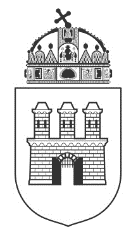 BUDAPEST I. KERÜLETBUDAVÁRI ÖNKORMÁNYZATBUDAPEST I. KERÜLETBUDAVÁRI ÖNKORMÁNYZATa Támogató képviseletében Váradiné Naszályi Márta polgármester nevében és megbízásábólHajba Norinaügyfélszolgálati irodavezetőTámogatottTámogatottJambrisekné Borhy Gabriellagazdasági irodavezető2021.      …………….   „     ”BUDAPEST I. KERÜLETBUDAVÁRI ÖNKORMÁNYZATa Támogató képviseletében Váradiné Naszályi Márta polgármester nevében és megbízásábólHajba Norinaügyfélszolgálati irodavezetőTámogatottTámogatottJambrisekné Borhy Gabriellagazdasági irodavezető2021.      …………….   „     ”